Passend Onderwijs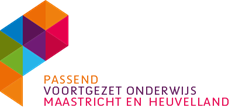 
Schoolbesturen voor primair- en voortgezet onderwijs hebben de opdracht om voor alle leerlingen passend
onderwijs te organiseren. De schoolbesturen werken samen om invulling te geven aan deze zorgplicht.Elke leerling heeft recht op passend onderwijs, ongeacht niveau van leren en ontwikkeling. Schoolbesturen en scholen geven vorm aan passend onderwijs in het ondersteuningscontinuüm: hoogwaardige basisondersteuning en extra ondersteuning. Uitvoering vindt plaats in afstemming met ketenpartners, zoveel mogelijk regulier en thuisnabij in één integraal plan binnen de beschikbare middelen. Hiertoe werken schoolbesturen samen in het samenwerkingsverband. Het samenwerkingsverband is faciliterend bij het vormgeven van deze collectieve verantwoordelijkheid.In Zuid Limburg zijn drie samenwerkingsverbanden onderwijs:Regio Westelijke Mijnstreek:     	Beek, Schinnen, Sittard-Geleen en Stein.
Regio Maastricht-Heuvelland:    	Eijsden-Margraten, Gulpen-Wittem, Maastricht, Meerssen, Vaals en
  				Valkenburg aan de Geul
Regio Parkstad:                       	Brunssum, Heerlen, Kerkrade, Landgraaf, Nuth, Onderbanken, Simpelveld 
 				en  Voerendaal.Deze drie samenwerkingsverbanden in Zuid Limburg werken nauw samen op zowel beleidsmatig als uitvoeringsvlak. Informatie over de samenwerkingsverbanden kunt u terugvinden op de website: www.passendonderwijszuid.nlDekkend aanbod
Het samenwerkingsverband organiseert een dekkend aanbod, waarin alle leerlingen een passende plek vinden. Voor alle leerlingen met een ondersteuningsbehoefte wordt zo passend mogelijk onderwijs gerealiseerd. Daartoe werken de scholen in het samenwerkingsverband samen. Het samenwerkingsverband organiseert een dekkend aanbod, waarin alle leerlingen een passende plek vinden. Voor alle leerlingen met een ondersteuningsbehoefte wordt zo passend mogelijk onderwijs gerealiseerd. Daartoe werken de scholen in het samenwerkingsverband samen. Op Zuid Limburgs-niveau ontstaat een ondersteuningscontinuüm van reguliere tot zware ondersteuning binnen de samenwerkingsverbanden passend onderwijs.Ondersteuningscontinuüm
Het ondersteuningscontinuüm bestaat uit 5 niveaus:
•           Ondersteuningsniveau 1:           Onderwijs in de groep
•           Ondersteuningsniveau 2:           Ondersteuning in de groep
•           Ondersteuningsniveau 3:           Ondersteuning op school met interne deskundigen
•           Ondersteuningsniveau 4:           Ondersteuning op school met externe specialisten
•           Ondersteuningsniveau 5:           Extra ondersteuning speciaal (basis)onderwijsIn het samenwerkingsverband wordt een onderscheid gemaakt tussen basisondersteuning en extra ondersteuning. Alle (basis)scholen bieden de basisondersteuning (ondersteuningsniveau 1 tot en met 4). Dit doen zij autonoom of met behulp van netwerkpartners. Ondersteuningsniveau 5 is extra ondersteuning op het speciaal (basis)onderwijs.Elke school heeft een school ondersteuningsprofiel: dit is een beschrijving van de voorzieningen die zijn getroffen voor leerlingen die ondersteuning nodig hebben. Het school ondersteuningsprofiel geeft een beeld van de wijze waarop scholen het ondersteuningscontinuüm vorm geven. Het school ondersteuningsprofiel kunt u terugvinden op de website van de school.Aanmelding, zorgplicht en toelaatbaarheid tot speciaal (basis) onderwijsEr is een wettelijk onderscheid tussen aanmelding enerzijds en toelating, plaatsing en inschrijving anderzijds.Aanmelding is enkel een verzoek tot toelating en plaatsing. Inschrijving volgt na een positief besluit tot toelating en plaatsing.Ouders melden hun zoon/dochter schriftelijk, minimaal 10 weken voorafgaand aan de gewenste plaatsing, aan bij de school van voorkeur en geven bij de aanmelding aan bij welke school of scholen eveneens om toelating is verzocht. Aanmelding betekent dus niet automatisch plaatsen.De school beslist, binnen zes weken na aanmelding, of de leerling kan worden toegelaten. Deze periode kan eenmaal met maximaal vier weken worden verlengd. Als een school de leerling niet kan plaatsen, zoekt de school (of het schoolbestuur) een passende onderwijsplek op een andere school. Dat kan een reguliere school zijn of een school voor speciaal (basis)onderwijs. Belangrijk daarbij is dat een goede balans wordt gevonden tussen de wensen van ouders en de mogelijkheden van scholen. Als extra ondersteuning in het speciaal (basis)onderwijs nodig is, dan wordt een toelaatbaarheidstraject gestart. Het samenwerkingsverband bepaalt of een leerling toelaatbaar is tot het speciaal (basis)onderwijs. Ook stelt het samenwerkingsverband het beleid en de procedure vast met betrekking tot de plaatsing van leerlingen voor wie de periode waarop de toelaatbaarheidsverklaring betrekking heeft, is verstreken.Als een leerling wijzigt van school dragen de betrokken scholen, in overleg met de ouders, gezamenlijk zorg voor een goede overgang en een warme overdracht volgens de afspraken binnen het samenwerkingsverband.Meer informatie in het algemeen en over de toelaatbaarheid tot speciaal (voortgezet)onderwijs in het bijzonder, kunt u terug vinden op de website www.swv.parkstad.nl         ContactinformatieSamenwerkingsverband Westelijke MijnstreekAdres:              	Havikstraat 1,6135 ED Sittard.
Directeur:        	Dhr. Wiel Botterweck.
Telefoon:         	046 – 420 08 96.
E-mail:             	info@swvvowestelijkemijstreek.nl
Samenwerkingsverband Maastricht-HeuvellandAdres:              	Nieuw Eyckholt 290E, 6419 DJ Heerlen.
Directeur:         	Dhr. Norbert Bollen.
Telefoon:          	085 - 488 12 80.
E-mail:             	info-vo@swvzl.nlSamenwerkingsverband Heerlen en omstrekenAdres:  		Nieuw Eyckholt 290E, 6419 DJ Heerlen.
Directeur:         	Dhr. Norbert Bollen.
Telefoon:         	085 - 488 12 80.
E-mail:             	info-vo@swvzl.nl